В группе «Светлячки» прошло прощание с лето. С целью создание благоприятного эмоционального состояния у детей посредством активизации музыкальной и двигательной деятельности.Задачи:- обобщить представления детей о лете;- развивать внимание, логическое мышление, ловкость и быстроту, умение действовать по сигналу, ориентироваться в пространстве;- воспитывать интерес к лету, как ко времени года, дружеские отношения со сверстниками.Дети пели песни, отгадывали загадки, играли в музыкальные, подвижные игры.  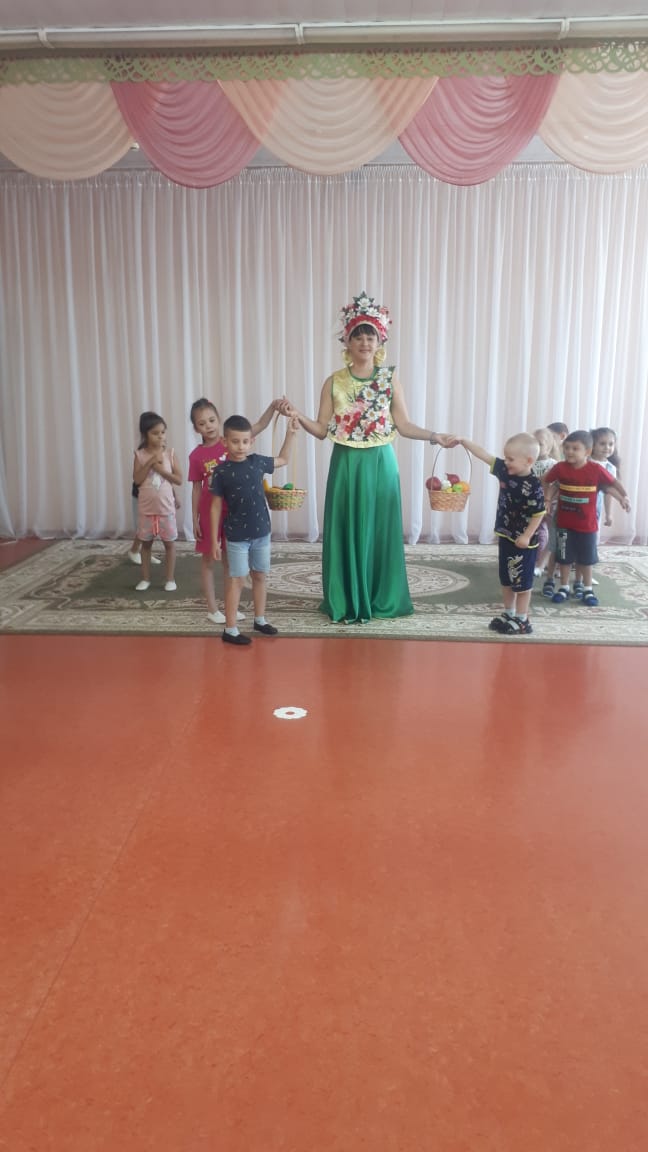 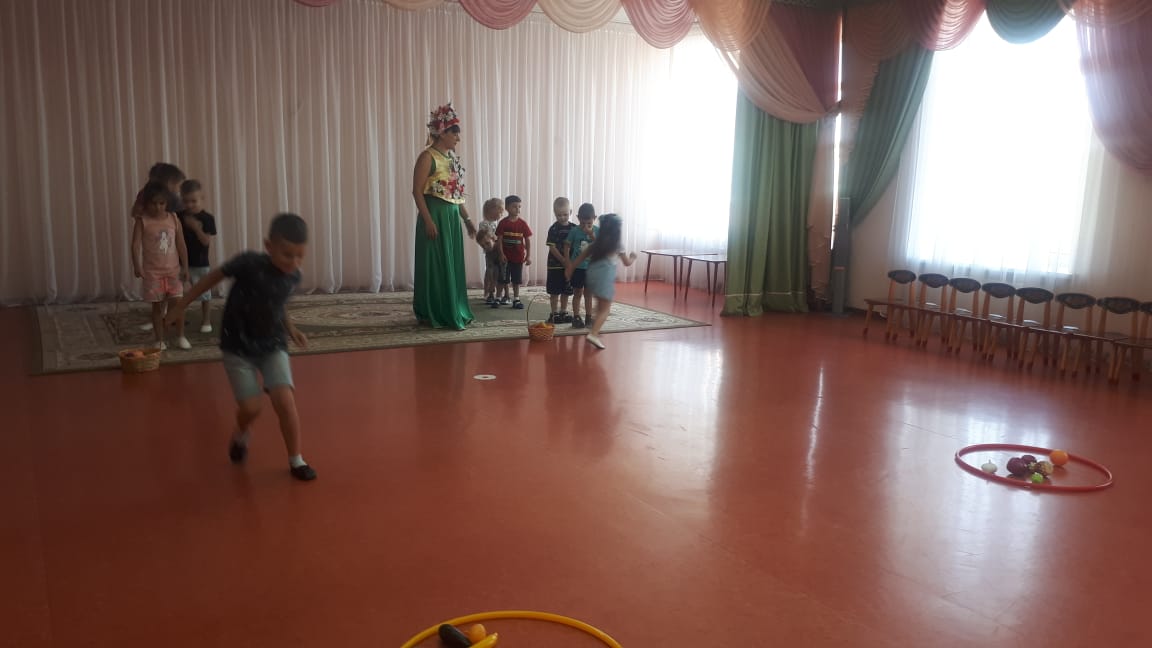 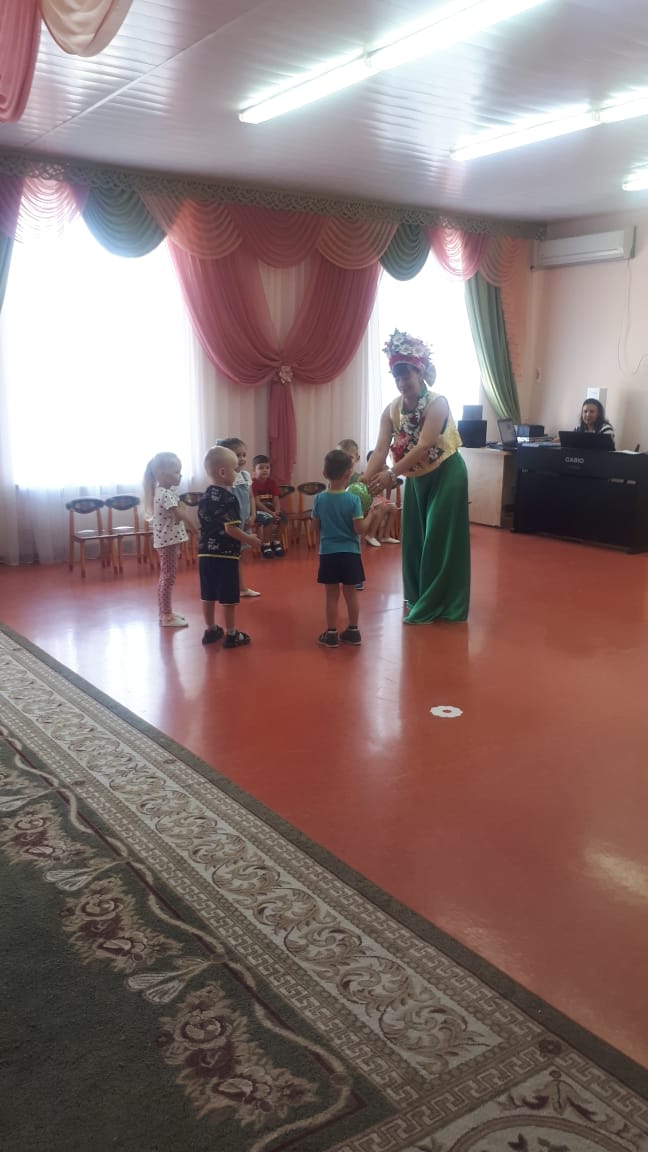 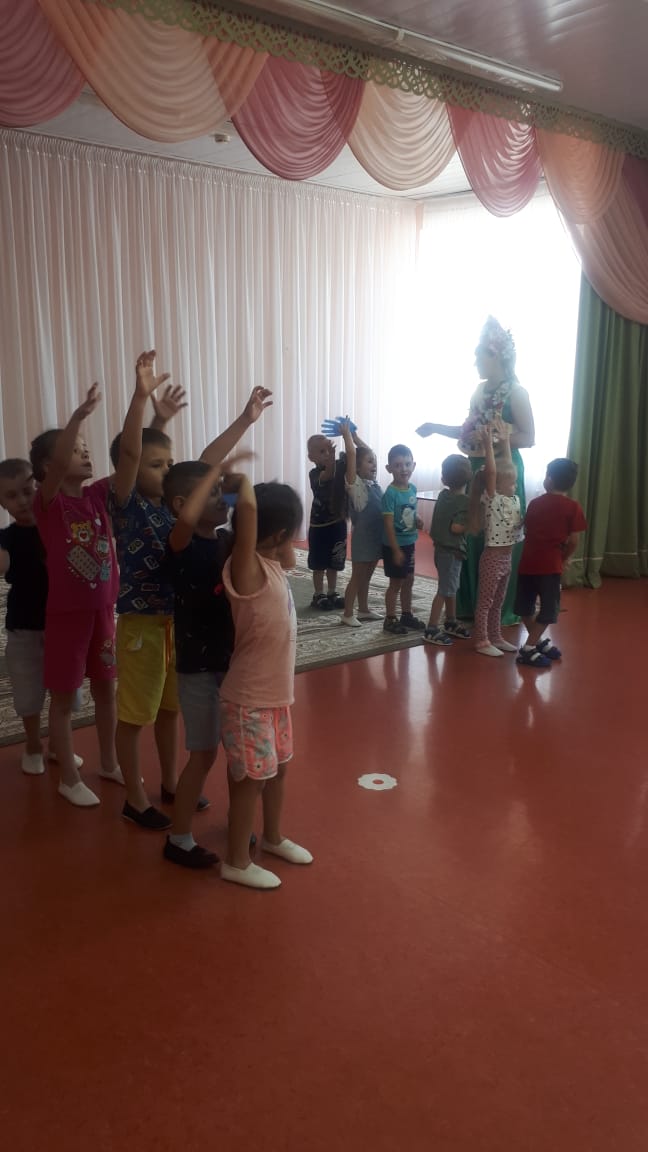 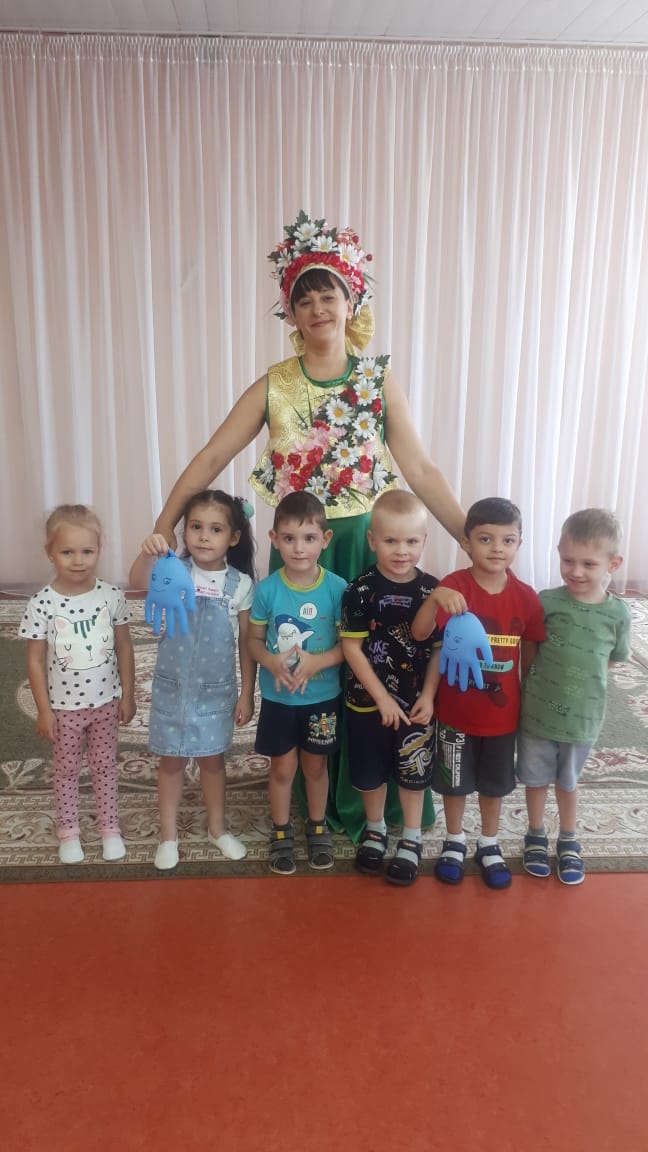 